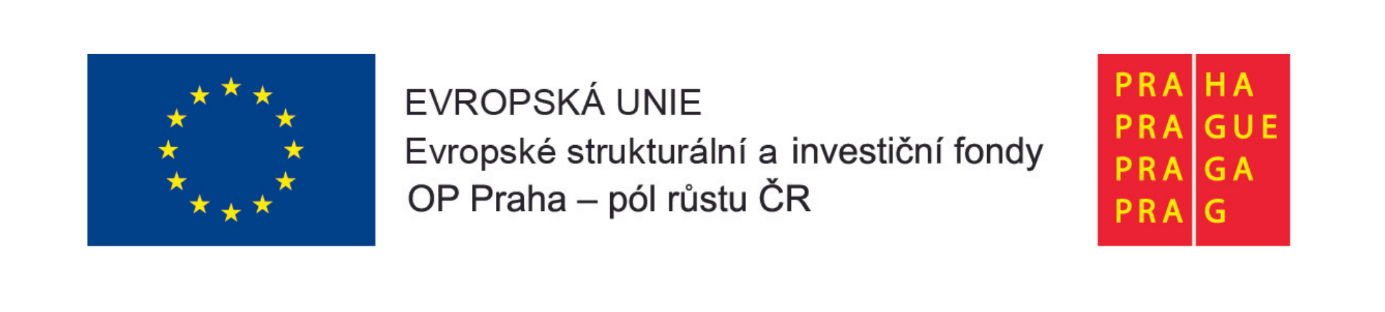 Dánsko, Muldbjergskolen, Gammel Lindholm,listopad 2021Vzdělávání žáků s odlišným mateřským jazykemDánské školství – vzdělávání žáků s OMJ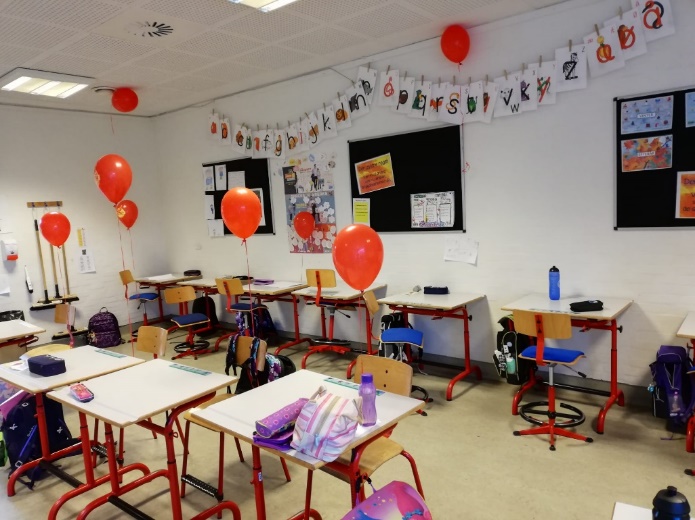 Žák s OMJ musí být do čtrnácti dnů zařazen do běžné třídy základní školy.Hlavnímu učiteli pomáhají až dva pedagogové, v případě potřeby ještě asistent a v rámci jazykového centra školy pro individuální výuku speciálně vystudovaný učitel dánštiny.Od počátku výuky až do sedmého ročníku jsou žáci hodnoceni pouze motivačně (např. pomocí emotikonů) a až od osmého ročníku známkami.Ve školách působí tzv. „wellbeing“ pracovník, který zajišťuje kontakt mezi externími organizacemi a rodinami s OMJ, u nichž je z nejrůznějších důvodů potřeba dohlédnout na plnění povinností dítěte a fungování rodiny, a který také pomáhá najít cestu mezi rodiči a učitelem žáka s OMJ.Cílem je, aby se žák průběžně stával nezávislým a zodpovědným za své vlastní vzdělání a fungování ve společnosti.Hjorring - Muldbjergskolen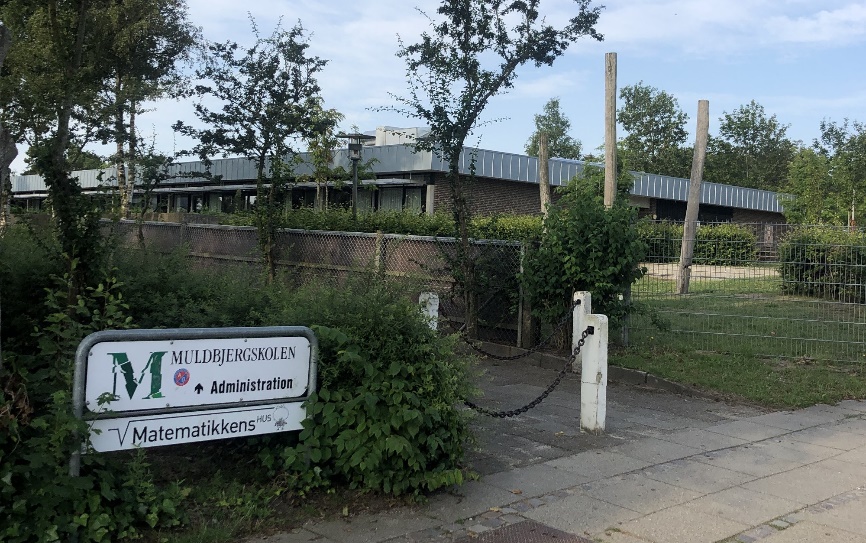 Vznik v r. 1991 V r. 2015 spojení s Bagterpskolen v instituci SydostskoleV současné době druhá největší školní instituce v Hjorringu 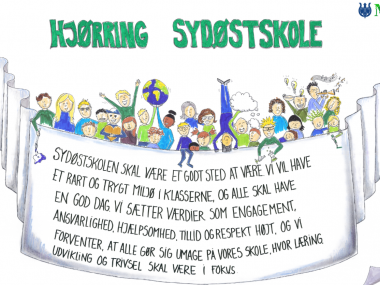 Přibližně 1400 žáků – z nedaleké univerzity Professionshøjskolen UCN aktivně dochází učitelé, pedagogové a asistenti Norresundby - Gammel Lindholm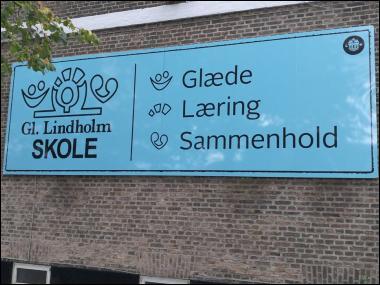 Vznik v r. 1924Heslo: Radost – Učení – PospolitostVe škole je přibližně 600 žáků, cca 87 učitelů a 35 vychovatelů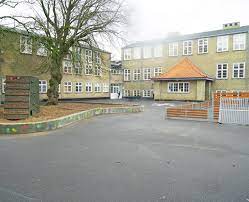 BazénMetody a formy práce při výuce dětí s OMJ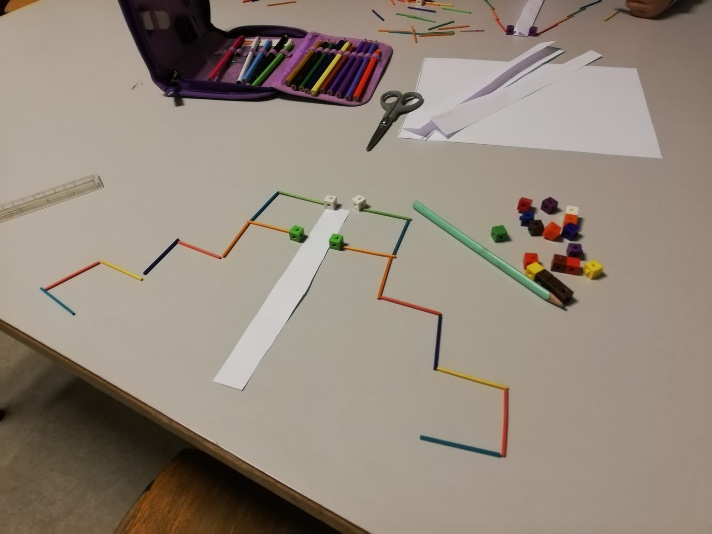 Žáci s OMJ jsou zařazeni v běžných třídách.Od nultého ročníku se vzdělávají v dánském jazyce.Výrazná personální podpora a individuální přístup.Piktogramy, obrázky, názorné učebnice, mapy, didaktické hry, venkovní herní prvky.Použití digitální techniky.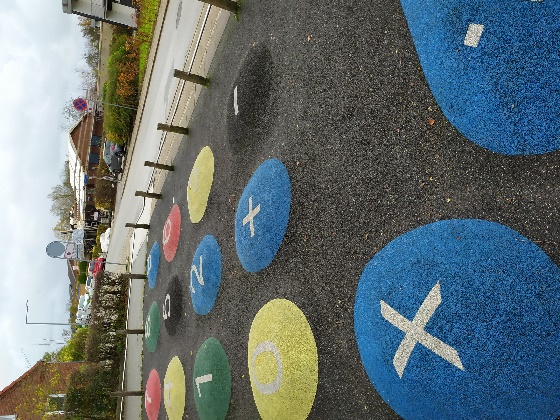 Práce demonstrační (předvádění, pozorování, práce s obrazem a instruktáž).Práce praktické (napodobování, manipulace a vytváření dovedností).Skupinová, hromadná, individuální a samostatná práce.Inspirace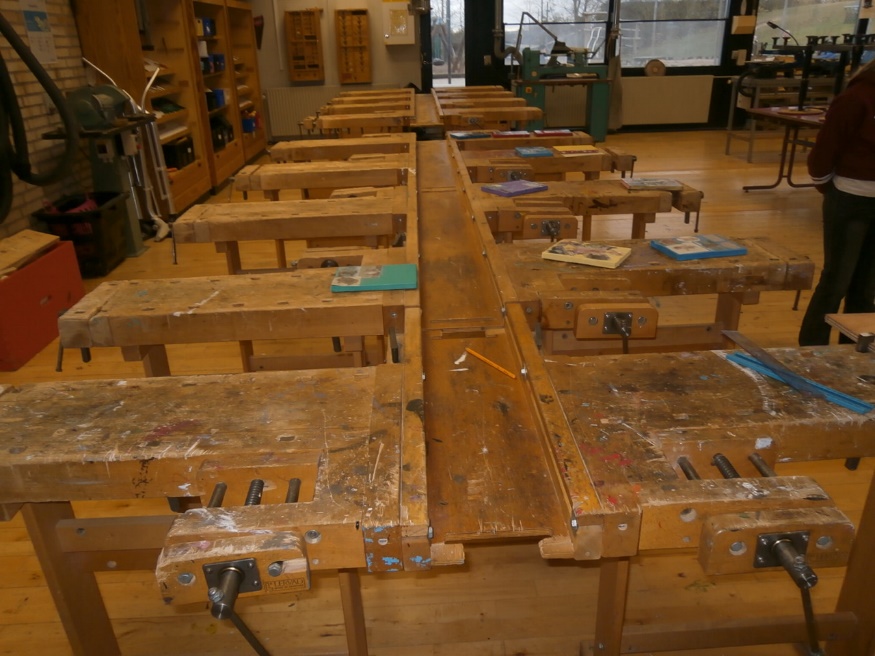 Použití cílených pomůcek pro pochopení a rozvoj řeči – např. velkoformátové papíry, klíčová slova, obrázky, základní informace. Zapojování žáků s OMJ i do aktivit probíhajících mimo vyučovací hodiny, tedy o přestávkách (dvě dvouhodinové přestávky) a po vyučování. Počáteční zaměření se na předávání a prohlubování pouze nezbytně potřebných poznatků. 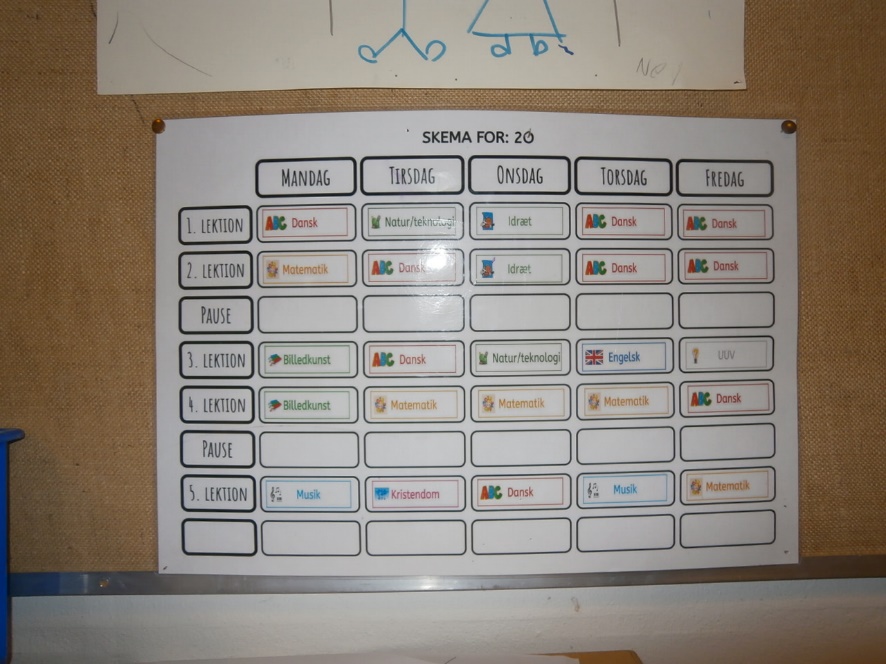 Zprostředkovat v rámci možností dětem pocit zodpovědnosti za jejich vlastní vzdělávání.Děkujeme za pozornost.Mgr. Jana TůmováIrena SoukupováZákladní škola Praha 10, Křimická 314E-mail: info@krimicka.cz, telefon 720 069 799